Отчёт о проведенных мероприятиях в рамках недели русского языка и литературы и английского языкаПредметная неделя была запланирована на период с 23 января по 15 февраля 2023 года. На заседании МО было решено провести предметную неделю в форме исследовательских уроков Lesson Study, открытых уроков и внеклассных мероприятий. Был составлен план работы.24 января было объявлено о начале предметной недели, вывешен план работы в учительской. 26 января был проведен открытый урок в 9 «А» классе на тему «К.Г.Паустовский «Телеграмма»». Провела учитель русского языка и литературы Тасбулатова В.А. Урок был насыщенным, интересным. Были использованы различные методы и приемы. Особое внимание было уделено воспитательному моменту. Все учащиеся были вовлечены в активную работу, свободно высказывали свои мысли.  В период с 25 января по 15 февраля были проведены серии исследовательских уроков: по английскому языку в 6 «Ә» классе и по русскому языку в 3 «Ә» классе. По итогам Lesson Study были выпущены брошюры с результатами работы. 8 февраля была проведена интеллектуальная игра «Where is the logic?» в 5 «Ә» классе. Провела учитель английского языка Калиева Г.К. Было  проведено соревнование между группами. Учащиеся активно работали, справились со всеми заданиями. Были использованы разнообразные методы и приемы. Учащиеся показали хорошие знания.  9 февраля была проведена интеллектуальная игра «I know everything» в 6 «В» классе. Провела учитель английского языка Нурсеитова Ж.Ж. Учащиеся работали в группах, выполняли разнообразные задания. Учащиеся активно работали, отвечали, показали хорошие знания и богатый словарный запас.  Были использованы разные методы и приемы. Урок прошел в хорошем темпе.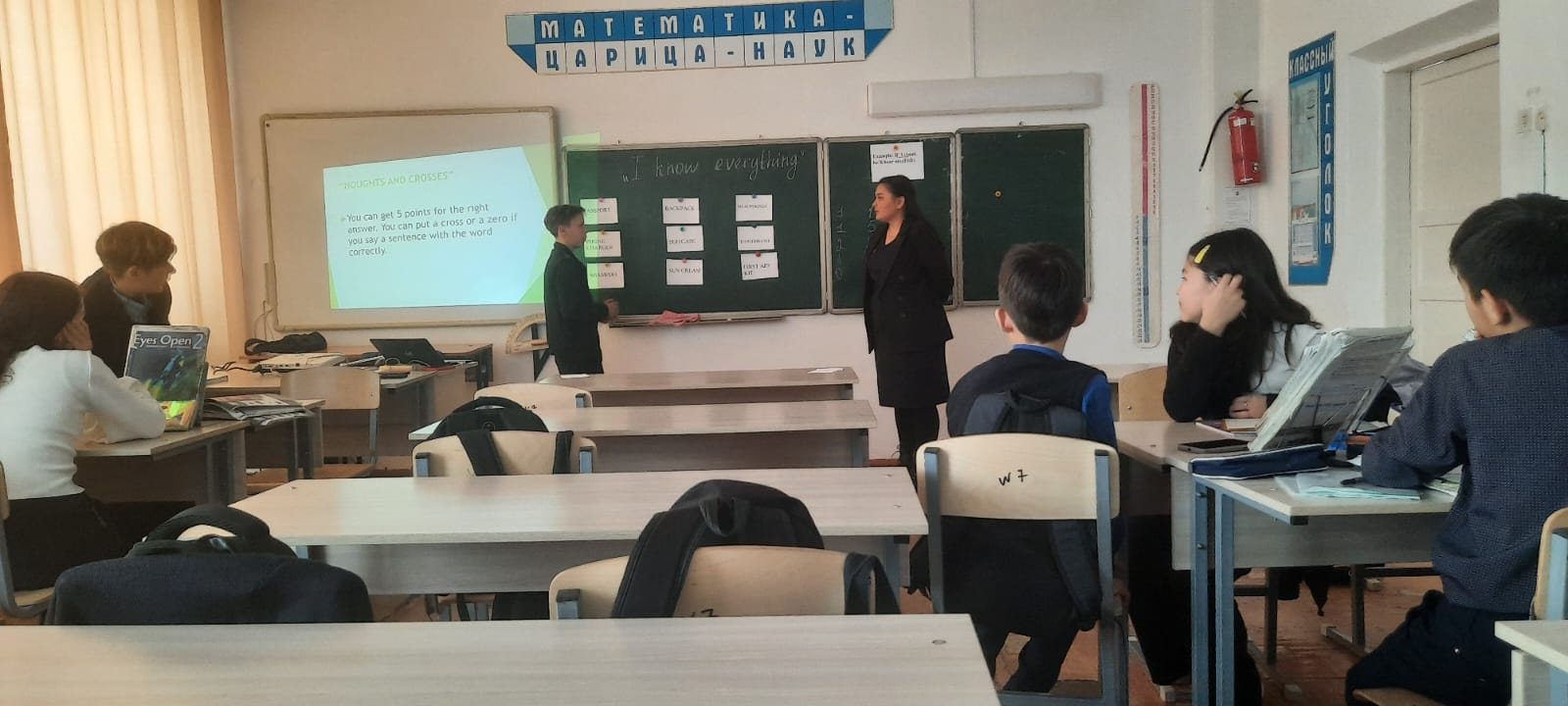 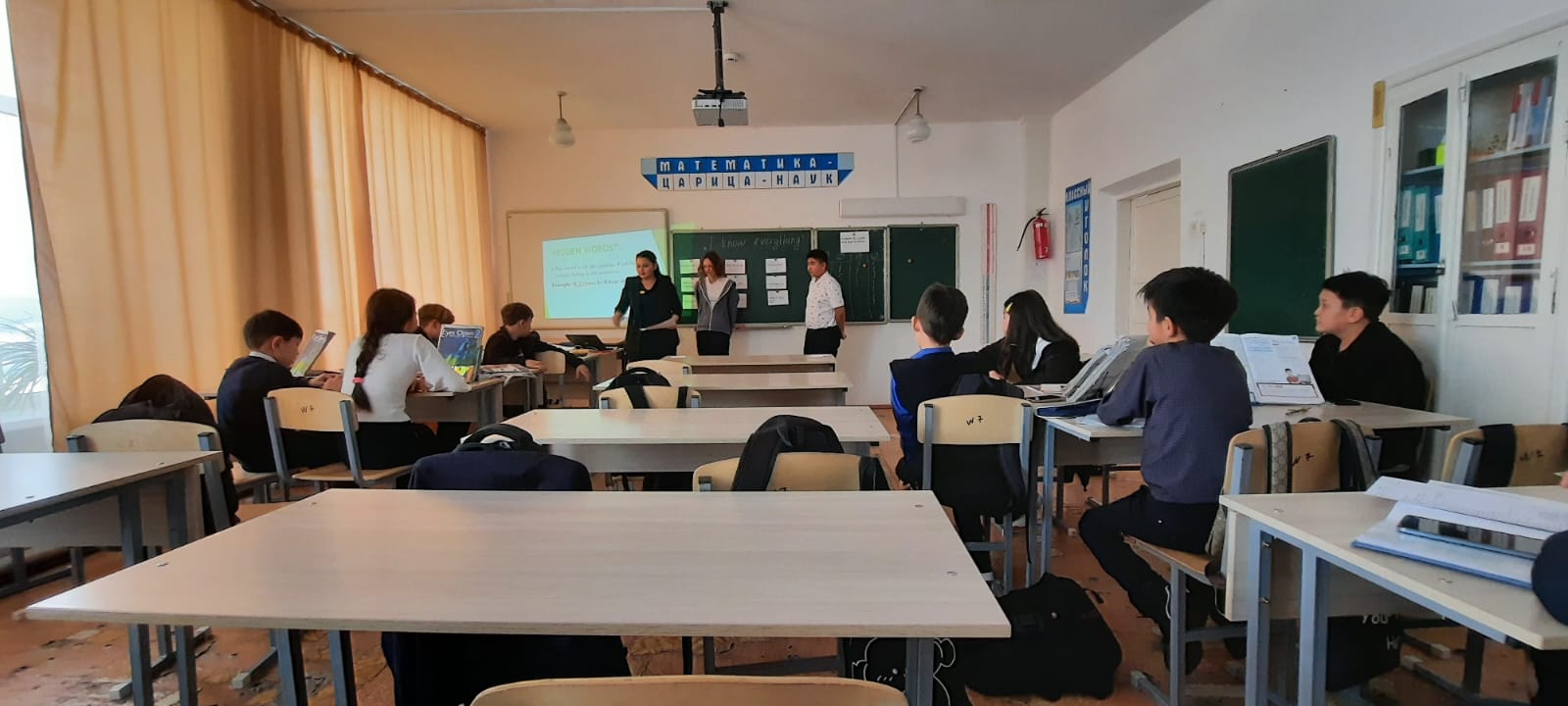 9 февраля был проведен открытый урок в 4 «Б» классе  на тему «Unit revesion». Учитель – Галымова Д.С. Дети в игровой форме выполняли задания на грамматику. Были использованы приемы, направленные на развитие речи, творческого мышления. Цели урока были достигнуты, учащиеся были активны, показали хорошие знания. 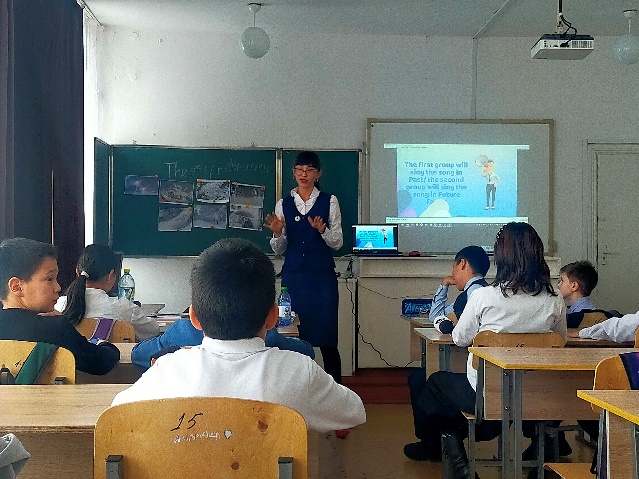 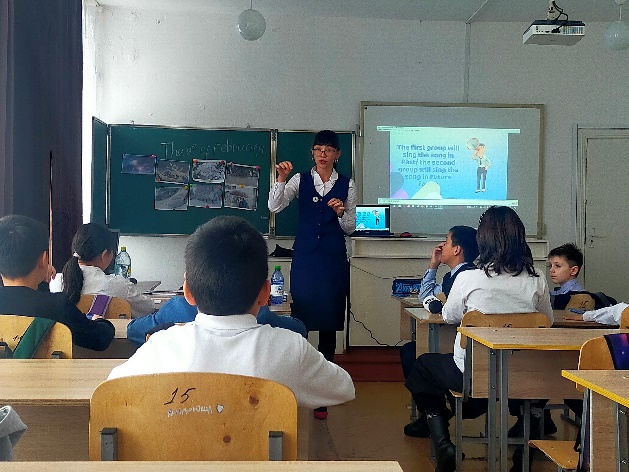 15 февраля были подведены итоги предметной недели, анализ открытых уроков, обобщение результатов Lesson Study.Руководитель МО:               Амирова А.К.№Мероприятие Класс Дата Время Ответственные 1Открытый урок на тему «К.Г.Паустовский «Телеграмма»»9 А26.0111.40-12.25Тасбулатова В.А.2Lesson Study (Использование метода «Интервью» на уроках английского языка как средство развития навыков говорения)6 Ә30.0131.0102.0213.20-14.0514.15-15.0016.05-16.50Баймухамбетова А.К. (учитель, дающий уроки)Сыздыкова Г.А. (наблюдатель)Кайыржан А.Ж. (наблюдатель)Амирова А.К. (наблюдатель)3Lesson Study (Повышение мотивации к обучению через использование приёмов игровой технологии)3 Ә30.0101.0206.0215.05-15.5014.15-15.0015.05-15.50Балтабаева Д.К. (учитель, дающий уроки)Тасбулатова В.А. (наблюдатель)Кенжеболатова А.А. (наблюдатель)Шаймурзина А.К. (наблюдатель)4Интеллектуальная игра «Where is the logic»5 Ә08.0214.15-15.00Калиева Г.К.5Интеллектуальная игра «I know everything»6 В09.0216.05-16.50Нурсеитова Ж.Ж.6Открытый урок на тему «Unit revesion»4 Б09.0216.55-17.40Галымова Д.С.